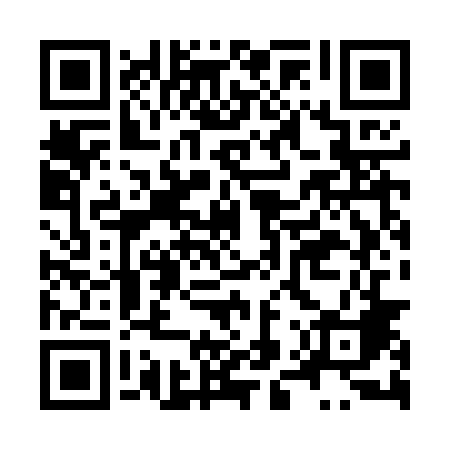 Ramadan times for Chwalow, PolandMon 11 Mar 2024 - Wed 10 Apr 2024High Latitude Method: Angle Based RulePrayer Calculation Method: Muslim World LeagueAsar Calculation Method: HanafiPrayer times provided by https://www.salahtimes.comDateDayFajrSuhurSunriseDhuhrAsrIftarMaghribIsha11Mon4:254:256:1612:033:575:525:527:3612Tue4:234:236:1312:033:595:545:547:3813Wed4:214:216:1112:034:005:565:567:4014Thu4:184:186:0912:034:025:575:577:4115Fri4:164:166:0712:024:035:595:597:4316Sat4:134:136:0412:024:046:016:017:4517Sun4:114:116:0212:024:066:026:027:4718Mon4:084:086:0012:014:076:046:047:4919Tue4:064:065:5812:014:086:066:067:5120Wed4:034:035:5512:014:106:076:077:5321Thu4:014:015:5312:014:116:096:097:5522Fri3:583:585:5112:004:126:106:107:5623Sat3:563:565:4912:004:136:126:127:5824Sun3:533:535:4712:004:156:146:148:0025Mon3:513:515:4411:594:166:156:158:0226Tue3:483:485:4211:594:176:176:178:0427Wed3:453:455:4011:594:186:196:198:0628Thu3:433:435:3811:584:206:206:208:0829Fri3:403:405:3511:584:216:226:228:1030Sat3:373:375:3311:584:226:246:248:1231Sun4:344:346:3112:585:237:257:259:151Mon4:324:326:2912:575:257:277:279:172Tue4:294:296:2612:575:267:297:299:193Wed4:264:266:2412:575:277:307:309:214Thu4:234:236:2212:565:287:327:329:235Fri4:214:216:2012:565:297:337:339:256Sat4:184:186:1812:565:307:357:359:277Sun4:154:156:1512:565:327:377:379:308Mon4:124:126:1312:555:337:387:389:329Tue4:094:096:1112:555:347:407:409:3410Wed4:064:066:0912:555:357:427:429:36